ДодатокІнформація    щодо   реалізація   засад антикорупційної    політики   у Державній прикордонній службі УкраїниІ. Узагальнена інформація про виявлені у своїй діяльності корупційні ризики та реалізацію у 2020 році заходів, спрямованих на усунення цих ризиків.З метою виявлення у діяльності Держприкордонслужби  корупційних ризиків наказом Адміністрації Держприкордонслужби від 14 листопада 2019 року  № 629-АГ було створено комісію з оцінювання корупційних ризиків та моніторингу виконання Антикорупційної програми Держприкордонслужби.За результатами роботи комісії було розроблено та затверджено наказом Адміністрації Держприкордонслужби від 13 лютого 2020 року  № 99-АГ Антикорупційну програму Державної прикордонної служби України на 2020-2022 роки. Програму у встановленому порядку погоджено з МВС України та  НАЗК.Усі заходи, що передбачені Програмою упродовж 2020 року, виконані в повному обсязі. Під час здійснення оцінки корупційних ризиків, відповідно до проаналізованих функцій та  завдань Держприкордонслужби виявлено наступні ризики та  розроблено дієві заходи щодо їх усунення (мінімізації):управління матеріальними ресурсами-	можливе недотримання відповідності напрямів використання державних коштів розпорядниками бюджетних коштів; -	недоброчесна поведінка посадових осіб Держприкордонслужби, що пов’язана з можливим незаконним та/або неефективним витрачанням бюджетних коштів на об’єктах капітального будівництва; -	можливі зловживання при розподілі службового житла серед військовослужбовців Держприкордонслужби;-	недоброчесна поведінка посадових осіб Держприкордонслужби щодо проведення безпідставного списання матеріальних ресурсів;-	недоброчесна поведінка посадових осіб Держприкордонслужби щодо надання переваги при визначенні постачальників товарів, робіт та послуг при здійсненні закупівель;-	викривлення даних фінансової, бюджетної та іншої звітності, їх невідповідність обліковим даним бухгалтерського обліку;-	наявність у військової посадової особи можливості задовольнити свій приватний інтерес у зв’язку з виконанням своїх службових обов’язків під час планування і фактичного використання бюджетних коштів;-	недоброчесна поведінка військовослужбовців та працівників Держприкордонслужби, які входять до складу тендерного комітету;-	завищення очікуваної вартості будівельних матеріалів, товарів і послуг, що використовуються при спорудженні об’єктів будівництва за рахунок застосування найдорожчих матеріалів (виробів) при опрацюванні проектів та надалі застосування більш дешевших матеріалів (виробів) під час фактичного виконання будівельних робіт;кадровий менеджмент-	недоброчесна поведінка членів приймальної комісії Національної академії Держприкордонслужби щодо надання переваг кандидатам на навчання;-	можливий вплив зацікавлених осіб/кандидатів на зайняття посад на формування довідки про результати проведення спеціальної перевірки щодо осіб, які претендують на зайняття посад, які передбачають зайняття відповідального або особливо відповідального становища, а також посад з підвищеним корупційним ризиком в Держприкордонслужбі  з порушенням встановлених критеріїв та вимог;-	недоброчесна поведінка особового складу кадрових підрозділів, що проявляється в уразливості до впливу сторонніх осіб на порядок та результати здійснення заходів з питань кадрового забезпечення (підбір та призначення на посади,  просування по службі осіб, які не відповідають встановленим вимогам або проводиться з порушенням діючих нормативно-правових актів) Держприкордонслужби;оперативно-службова діяльність-	потенційна недоброчесність членів комісій під час проведення службових розслідувань; -	недоброчесна поведінка військовослужбовців Держприкордонслужби щодо здійснення легалізації іноземних громадян в Україні шляхом незаконного проставлення відміток Держприкордонслужби в паспортних документах та фіктивного внесення інформації щодо осіб у відомчі бази даних;-	недоброчесна поведінка військовослужбовців Держприкордонслужби щодо здійснення пропуску через державний кордон громадян, стосовно яких є доручення уповноважених державних органів, яким заборонений в’їзд чи виїзд з території України;-	недоброчесна поведінка військовослужбовців Держприкордонслужби щодо пропуску громадян через державний кордон за підробленими, недійсними документами або документами, що не дають право на перетинання державного кордону;-	недоброчесна поведінка військовослужбовців Держприкордонслужби щодо невнесення або внесення недостовірних відомостей до відомчої бази даних про осіб і транспортні засоби, що перетинають державний кордон;-	недоброчесна поведінка посадових осіб Держприкордонслужби щодо припинення правопорушень на кордоні, в пунктах пропуску  що призводить до переміщення контрабандних товарів та нелегальних мігрантів до країн ЄС;-	недоброчесна поведінка посадових осіб Держприкордонслужби щодо надання інформації про час і місце розміщення прикордонних нарядів, самовільна зміна маршрутів або свідоме залишення місць несення служби, що дозволяє переправляти нелегальних мігрантів і контрабандні товари;-	недоброчесна поведінка посадових осіб Держприкордонслужби щодо розголошення третім особам даних з відомчих баз даних про перетин державного кордону людьми і транспортними засобами, в тому числі і особами, які ховаються від слідства;внутрішній аудит-	недоброчесна поведінка посадових осіб Держприкордонслужби при проведенні аудиту;організація роботи із запобігання та виявлення корупції-	недостатня обізнаність персоналу Держприкордонслужби, на яких поширюється дія Закону щодо вимог антикорупційного законодавства, що може призвести до вчинення корупційного правопорушення або правопорушення, пов’язаного з корупцією; -	ймовірна неналежна організація роботи персоналом регіональних уповноважених підрозділів з питань виявлення та запобігання корупції в Держприкордонслужбі, що пов’язана з неналежним або формальним виконанням нормативно-розпорядчих документів, планів роботи з виявлення та запобігання корупції, заходів, передбачених програмою тощо.Забезпечено щоквартальне інформування НАЗК про стан реалізації Держприкордонслужбою заходів, спрямованих на усунення вказаних корупційних ризиків. Зазначена звітна інформація доступна на відомчому вебсайті за посиланням: https://cutt.ly/iklVtzh. ІІ. Узагальнена інформація про результати виконання Державною прикордонною службою України заходів щодо запобігання та протидії корупції, у тому числі в рамках міжнародного співробітництва.	Основні зусилля керівництва Державної прикордонної служби України (далі – Держприкордонслужба) у звітному році зосереджувалися на закріпленні сталої мотивації персоналу щодо свідомої доброчесної поведінки, несприйняття корупції в усіх її проявах, подальшого напрацювання та впровадження інституціональних антикорупційних механізмів у діяльності посадових осіб усіх рівнів.	Уповноважений підрозділ з питань запобігання та виявлення корупції Адміністрації Держприкордонслужби організовував свою роботу відповідно до завдань, визначених статтею 13-1 Закону України «Про запобігання корупції» (далі – Закон) та Типовим положенням про уповноважений підрозділ (уповноважену особу) з питань запобігання та виявлення корупції, затвердженим наказом Національного агентства з питань запобігання корупції (далі – НАЗК) від 17 березня 2020 року № 102/20.	Протягом звітного періоду Держприкордонслужбою:реалізовано заходи, визначені на 2020 рік в Антикорупційній програмі Державної прикордонної служби України на 2020-2022 роки;приведено структуру та штатну чисельність уповноваженого підрозділу з питань запобігання та виявлення корупції Адміністрації Держприкордонслужби у відповідність до вимог Закону та наказів НАЗК;Довідково: у вересні 2020 року наказом Голови Державної прикордонної служби України створено управління запобігання та виявлення корупції Адміністрації Держприкордонслужби (далі – УЗВК).організовано заходи щодо дотримання персоналом вимог фінансового контролю;проведено 3 навчально-методичних заняття в режимі відеоселектору з персоналом регіональних уповноважених підрозділів з питань запобігання та виявлення корупції (далі – регіональний уповноважений підрозділ), кадрових підрозділів, підрозділів комплектування та 74 навчальних заняття з суб’єктами декларування щодо порядку оприлюднення декларацій;забезпечено здійснення перевірки фактів подання суб’єктами декларування Держприкордонслужби декларацій осіб, уповноважених на виконання функцій держави (далі – декларація);Довідково: 4764 суб’єктів декларування Держприкордонслужби подали щорічні (за 2019 рік) декларації осіб, уповноважених на виконання функцій держави або місцевого самоврядування.про встановлені факти неподання чи несвоєчасного подання персоналом відомства декларацій направлено повідомлення до НАЗК.Довідково: упродовж 2020 року встановлено 49 випадків неподання або несвоєчасного подання декларацій персоналом відомства. На адресу НАЗК направлено 49 відповідних повідомлень.проведено 4 відомчі антикорупційні акції, а саме:«Оприлюдни декларацію – живи доброчесно»;Довідково: доведено положення антикорупційного законодавства в частині дотримання вимог фінансового контролю.«Прикордоннику, чи варто заради отримання хабара сьогодні втратити все у майбутньому?» та «Покарання корупціонера – лиш справа часу!»;Довідково: акцентовано увагу на невідворотності покарання за скоєння корупційних правопорушень.«Прикордоннику, не бійся повідомляти про відомі тобі факти корупції на кордоні!»;Довідково: доведено інформацію про діяльність викривачів, існуючі внутрішні та регулярні канали повідомлення про можливі факти корупційних або пов’язаних з корупцією правопорушень, інших порушень Закону (далі – повідомлення про корупцію). Розповсюджено інформаційні аркуші з QR-кодом, що дозволяє перейти за відповідним посиланням до електронної форми «Повідомити про факт корупції» на відомчому вебсайті. Окрема увага під час проведення акції зверталася на нейтралізацію в свідомості персоналу Держприкордонслужби можливих негативних стереотипних уявлень та установок щодо діяльності викривачів. забезпечено проведення в органах Держприкордонслужби обов’язкового інструктажу щодо основних положень антикорупційного законодавства (обмежень, заборон), а також правил етичної поведінки для новопризначеного особового складу, на яких поширюється дія Закону;проведено моніторинг відповідності змісту навчально-методичної документації у Національній академії Держприкордонслужби актуальним змінам в антикорупційному законодавстві, достатності виділених навчальних годин для вивчення положень Закону, внесено відповідні зміни;забезпечено оновлення інформаційних матеріалів антикорупційної агітації, що розміщено в органах та підрозділах Держприкордонслужби;8) розроблено комунікаційні продукти, що стосуються питань запобігання та протидії корупції та сприяють зниженню толерантності до корупції, які розміщено на офіційному вебсайті у розділі «Запобігання корупції»;Довідково: 5 пам’яток та методичних матеріалів антикорупційного спрямування, 19 відеороликів щодо порядку заповнення декларацій суб’єктами декларування,  2 антикорупційних бюлетені.9) організовано заходи щодо підвищення ефективності роботи з викривачами:Довідково: забезпечено функціонування внутрішніх та регулярних каналів повідомлень про корупцію з використанням  відомчого вебсайту та ресурсів внутрішньої відомчої мережі. Протягом року надійшло 116 повідомлень про можливі факти корупційних або пов’язаних з корупцією правопорушень, з них 12 від викривачів, які перевірено відповідно до положень Закону. За результатами проведеної попередньої перевірки таких повідомлень посадовими особами Держприкордонслужби   приймались   рішення   згідно  з  положеннями  статті 53-2 Закону.10) здійснено 3 цільових виїзди до органів Держприкордонслужби та проведено 8 перевірок стану організації роботи з питань запобігання та виявлення корупції регіональних уповноважених підрозділів;11) проведено моніторинг дотримання законодавства з питань запобігання, виявлення та врегулювання конфлікту інтересів. Довідково: в звітному періоді врегульовано 7 випадків конфлікту інтересів шляхом застосування зовнішнього контролю. Забезпечено щомісячне оновлення списків близьких осіб персоналу Держприкордонслужби.Результатом ефективної організації роботи та проведення комплексу заходів є припинення 600 спроб надання неправомірної вигоди прикордонникам на загальну суму понад 1 млн. грн. За усіма випадками відомості внесено до Єдиного реєстру досудових розслідувань.Проведення навчальних заходів та заходів з поширення інформації антикорупційного спрямування.Навчання особового складу Держприкордонслужби з питань запобігання та виявлення корупції здійснюється у плановому порядку, тематика занять безпосередньо пов’язана з основними положеннями Закону. З урахуванням запроваджених карантинних обмежень у зв’язку з поширенням коронавірусної хвороби Covid-19 навчання організовувалось шляхом:проведення 12 занять у форматі відеоконференції (з персоналом регіональних уповноважених підрозділів);участі персоналу відомства у 4 потоках дистанційного навчального курсу «Забезпечення доброчесності та антикорупційної стійкості», де пройшли навчання 444 осіб;викладання навчальних дисциплін з антикорупційного законодавства у відомчих навчальних закладах на потоках підготовки, перепідготовки та підвищення кваліфікації особового складу;участі у дистанційному навчанні з основних положень антикорупційного законодавства, організованому Національною академією внутрішніх справ (на YouTube каналі).Довідково: протягом 2020 року персоналом УЗВК та регіональними уповноваженими підрозділами проведено 366 навчально-методичних занять за антикорупційною тематикою.Забезпечено постійний моніторинг професійної підготовки співробітників регіональних уповноважених підрозділів. Довідково: проведено 3 зрізи знань у вигляді тестування з використанням платформи «Google forms».У рамках міжнародного співробітництва у сфері запобігання та протидії корупції персонал Держприкордонслужби взяв участь у наступних заходах:робочій зустрічі на базі Національної академії Держприкордонслужби під час візиту співробітників Представництва НАТО в Україні з питань розбудови доброчесності (04.02.2020, м. Хмельницький);конференції з основних положень антикорупційного законодавства, організованій Національною академією внутрішніх справ (28.05.2020 та 30.09.2020);щорічному засіданні (в онлайн форматі) Регіональної антикорупційної платформи (AC) підрозділів внутрішньої безпеки з питань правоохоронних та прикордонних органів Західних Балкан, України та Молдови та Програми регіонального поліцейського співробітництва та розбудови доброчесності на Західних Балканах (02.07.2020);стратегічній сесії у контексті розроблення проєкту Річної національної програми під егідою Комісії Україна-НАТО на 2021 рік стосовно впровадження методології «Управління, орієнтоване на результат» (RBM) в онлайн режимі у групі 2 для обговорення цілі 2.1.6 «Наявна дієва, скоординована та незалежна система запобігання, виявлення та протидія корупції у секторі безпеки та оборони України, яка функціонує відповідно до міжнародних стандартів» (17.08.2020);обговоренні блоку у режимі відеоконференції «Протидія легалізації (відмиванню) коштів та фінансуванню тероризму, боротьба з корупцією та організованою злочинністю» Плану дій між Україною та ЄС у сфері юстиції та внутрішніх справ: практичний результат до 2025 року (09.09.2020);онлайн-вебінарі мережі координаторів Платформи протидії корупції ОБСЄ (30.09.2020);відеоконференції Регіональної антикорупційної платформи (АС) ОБСЕ підрозділів внутрішньої безпеки правоохоронних та прикордонних відомств Західних Балкан, України та Молдови  (02-09.12.2020);Міжнародній конференції «Реалізація державної антикорупційної політики в міжнародному вимірі», організованій Національною академією внутрішніх справ (09-10.12.2020);Міжнародному науково-практичному форумі «Ефективне врядування та виховання доброчесності в секторі безпеки та оборони», організованому Національним університетом оборони України ім. Івана Черняховського (10.12.2020).ІІІ. Інформація про проведення  Державною прикордонною службою України соціологічних або аналітичних досліджень з вивчення ситуації щодо корупції.З використанням платформи «Google forms» у квітні 2020 року проведено анонімне анкетування персоналу відомства з метою вивчення сприйняття ним корупційних проявів у повсякденній діяльності. Загальна кількість респондентів, що взяли участь в анкетуванні становила 18116 осіб.  	За результатами опитування встановлено, зокрема, що найбільш дієвими антикорупційними заходами персонал вважає:Також організовано проведення анонімного анкетування громадян, які перетинають державний кордон, лінію зіткнення або лінію розмежування з ТОТ АР Крим, та моніторингу громадської думки осіб, які проживають у прикордонні.Отримані результати надали можливість скорегувати проведення заходів із запобігання та виявлення корупції у конкретних органах та підрозділах відомства, а також врахувати отриману інформацію під час поточного та перспективного планування цієї діяльності у Держприкордонслужбі.Довідково: аналіз результатів анкетувань дозволив виокремити чинники, які можуть спонукати прикордонників до вчинення протиправних дій під час виконання завдань служби, визначити конкретні підрозділи, у яких рівень корупційних ризиків виходив за межі середньостатистичних даних по відомству.Вплив здійснюваних заходів на рівень корупції на основі статистичних даних та результатів соціологічних досліджень.У жовтні 2020 року проведено повторне анонімне анкетування персоналу Держприкордонслужби з метою вивчення ефективності впливу здійснюваних заходів на рівень корупції у діяльності відомства. В анкетуванні прийняло участь 22037 осіб. Довідково: результати анкетування засвідчили загальне зниження рівня корупційних проявів у Держприкордонслужбі та надали змогу зосередити увагу керівництва відомства на підрозділах, у яких виявлено підвищений рівень корупційних ризиків, забезпечивши належний контроль з проведення у них додаткових заходів антикорупційного спрямування.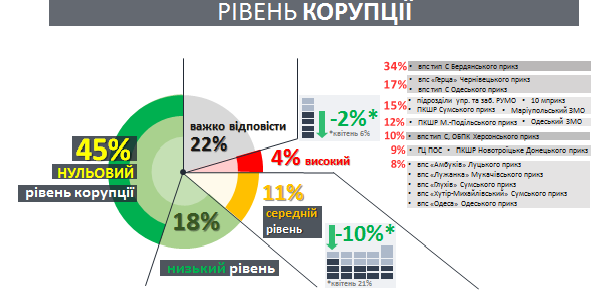 IV. Висновки.Серед основних досягнень Держприкордонслужби у сфері запобігання та виявлення корупції у 2020 році слід відзначити наступне:проведення системної роботи з доведення до персоналу відомства вимог та положень антикорупційного законодавства;приведення структури та штатної чисельності уповноваженого підрозділу з питань запобігання та виявлення корупції Адміністрації Держприкордонслужби до вимог Закону та наказів НАЗК;забезпечення функціонування внутрішніх каналів та регулярних каналів повідомлення про корупцію;ефективне проведення  відомчих антикорупційних акцій, що мали на меті поширення серед персоналу інформації антикорупційного спрямування, закріпленні сталої мотивації особового складу щодо свідомої доброчесної поведінки, несприйняття корупції в усіх її проявах;запровадження анонімних онлайн – анкетувань персоналу Держприкордонслужби  щодо сприйняття ним корупційних проявів у повсякденній діяльності, що дозволило керівництву відомства отримувати інформацію про рівень ефективності проведених заходів антикорупційного спрямування, визначати підрозділи у яких виявлено підвищений рівень корупційних ризиків та оперативно вносити відповідні корективи до планів поточного та перспективного планування з питань запобігання та виявлення корупції; забезпечення проведення відомчого моніторингу дотримання законодавства з питань запобігання, виявлення та врегулювання конфлікту інтересів.На даний час проблемних питань у сфері запобігання та виявлення корупції у Держприкордонслужбі немає.Заступник начальника управління - начальник відділу запобігання тавиявлення корупції управління запобіганнята виявлення корупції АдміністраціїДержавної прикордонної служби України								Олександр ЗАГОРОВСЬКИЙ«       » лютого 2021 року